BAİBÜ LÜEE TİB ARAPÇA TEZ KONTROL LİSTESİÖğrenci adı soyadı:Uygundur Açıklama (uygun değilse)Tez veri giriş formunda ORCID numarası yazılmış mı?Genel sayfa düzeniSol kenarından 3 cm Sağ kenarından 4 cmÜst ve alt kenarlardan ise 2.5 cmİç kapakTezin adı 20 punto, satırlar arası 1ABD 20 punto, 1 aralıkHazırlayan adı soyadı 20 puntoTez danışmanı 20 punto, 1 aralıkTarih 14, basım yeri 16 puntoKabul ve onay sayfasıTarih yazılmalıEtik beyanBulunmalıArapça özet sayfa sayısı 1 olmalıArapça Özet sayfasının içeriği aşağıdaki gibi olmalıdır. 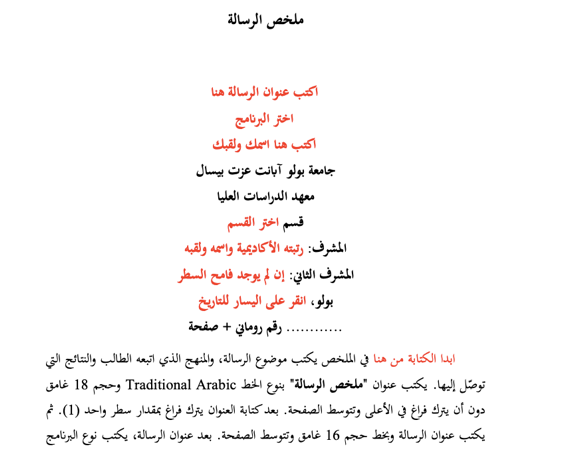 Türkçe özet sayfa sayısı 1 olmalıÖzet sayfasının içeriği aşağıdaki gibi olmalıdır. 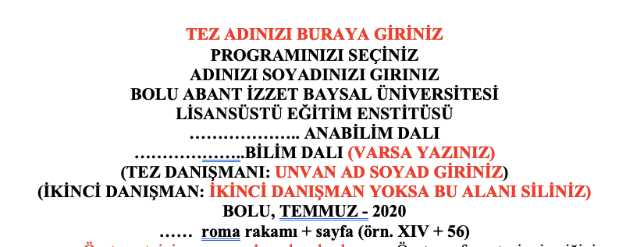 Arapça özet (ملخص الرسالة), Türkçe özet, önsöz (المقدمة), teşekkür, içindekiler ve varsa şekiller, tablolar, simgeler, kısaltmalar gibi ana metinden önce gelen sayfaların numaralanmasında küçük romen rakamları (i, ii, iii, iv, v, vi) kullanılmalıdır.Tez metninin yazı tipi 16 punto, Traditional ArabicTez metninin satır aralığı 1Her yeni paragraf 1 cm içeriden başlamalıdır.Birinci derece başlık 18 puntoBirinci derece başlık koyuİkinci derece ve sonraki başlıklarda başlık 18 puntoİkinci derece ve sonraki başlıklar koyuTablo ve şekil başlıkları 16 punto ile yazılmalıdır.Şekil ve şekil alt yazısı ile tablo ve tablo üst yazısı arasında da 6 nk bir boşluk olabilir. Kaynakların şablonlarda belirtilen stile uygun olup olmadığını kontrol edilmelidir. Kaynaklar dizini, 16 punto büyüklüğünde 1 aralıkla yazılmalı ve iki kaynak arasında 6 nk boşluk bırakılabilir. Kaynaklar Satır aralık 1Ekler (varsa)Puntolor uygun mu?Not: Not: Not: 